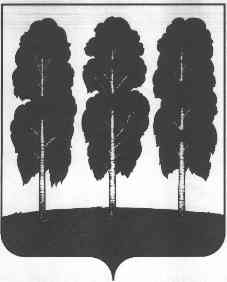 АДМИНИСТРАЦИЯ БЕРЕЗОВСКОГО РАЙОНАХАНТЫ-МАНСИЙСКОГО АВТОНОМНОГО ОКРУГА – ЮГРЫПОСТАНОВЛЕНИЕот  23.01.2018        			                  		                                         № 56пгт. БерезовоО внесении изменения в приложение          к постановлению администрации Березовского района от 28.09.2015         № 1209 «Об утверждении тарифов на платные услуги (работы), предоставляемые (выполняемые) муниципальным унитарным предприятием «Березовонефтепродукт»	В соответствии с Федеральным законом от 06.10.2003 № 131-ФЗ «Об общих принципах организации местного самоуправления в Российской Федерации», решением Думы Березовского района от 29.03.2007 № 123 «Об утверждении Положения о порядке установления тарифов (цен) на платные услуги муниципальных предприятий и учреждений Березовского района», постановлением администрации Березовского района от 10.10.2014 № 1509 «Об утверждении Положения о регулировании тарифов на услуги (работы), предоставляемые (выполняемые) муниципальными унитарными предприятиями Березовского района, учредителем которых является администрация Березовского района» и на основании обращения муниципального унитарного предприятия «Березовонефтепродукт»:Таблицу «Тарифы на платные  услуги (работы), предоставляемые (выполняемые) муниципальным унитарным предприятием «Березовонефтепродукт» приложения к постановлению администрации Березовского района от 28.09.2015  № 1209 «Об утверждении тарифов на платные услуги (работы), предоставляемые (выполняемые) муниципальным унитарным предприятием «Березовонефтепродукт» дополнить строкой 9 следующего содержания:«                                                                                                                                      ».Опубликовать настоящее постановление в газете «Жизнь Югры» и разместить на официальном веб-сайте органов местного самоуправления  Березовского района.3. Настоящее постановление вступает в силу после его официального опубликования.Глава района                                                                                                  В.И. Фомин9.Оказание услуг по обезвреживанию (сжиганию) биологических отходов 1 кг191,83